http://flip.ohoje.com/public/impresso/4259/4259.pdf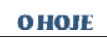 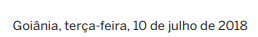 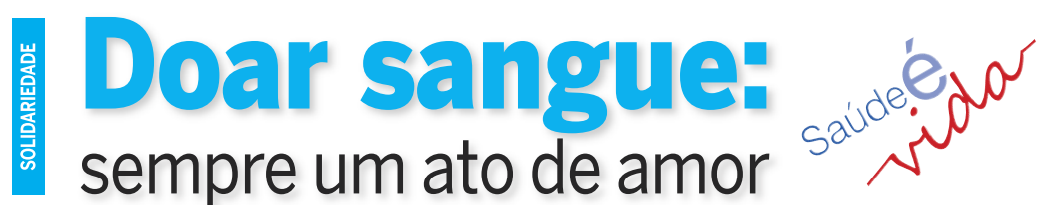 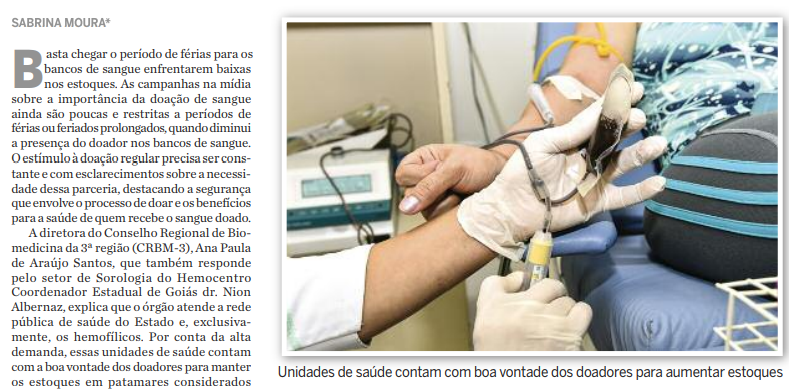 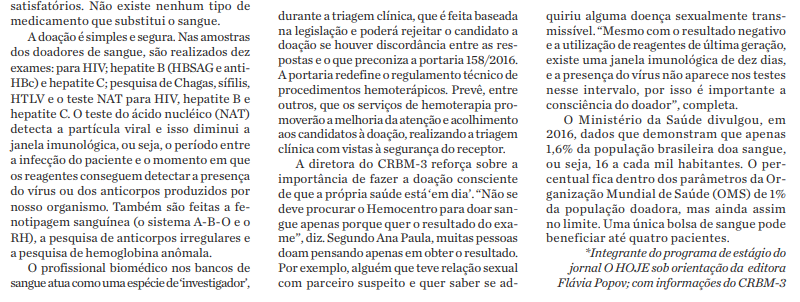 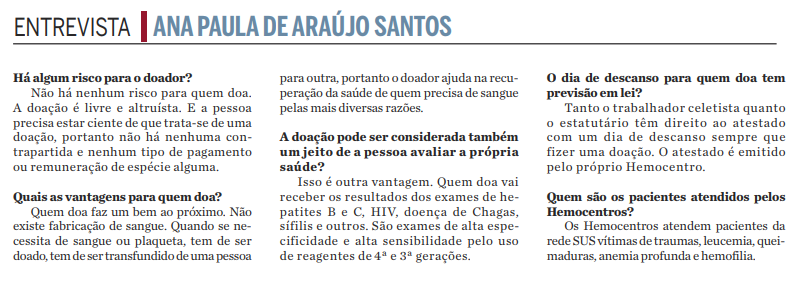 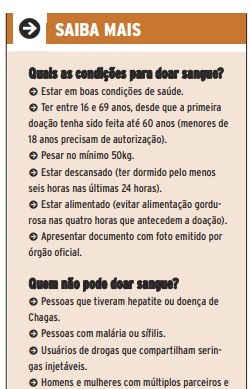 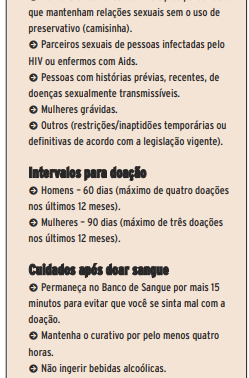 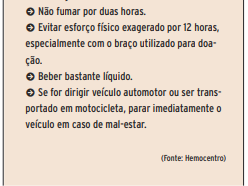 